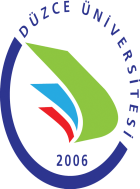 T.C.DÜZCE ÜNİVERSİTESİTarih: …/…/20..Konu: Zorunlu Staj HakkındaİLGİLİ MAKAMAAşağıda açık kimliği yazılı fakültemiz Biyomedikal Mühendisliği Bölümü …………….. numaralı öğrencisi ………………… işyerinizde staj yapmak istemektedir. Bu nedenle, 5510 sayılı Sosyal Sigortalar ve Genel Sağlık Sigortası Kanunu’nun 87. Maddesinin (e) bendi hükümleri uyarınca öğrencimizin zorunlu staj olarak yapacağı döneme ilişkin 25 iş günlük ‘’İş Kazası ve Meslek Hastalığı’’ sigorta primi üniversitemiz tarafından Sosyal Güvenlik Kurumu’na ödenecektir.Bilgilerinizi ve gereğini arz/rica ederim.Dr. Öğr. Ü. Yaşar ŞEN                                             		 Mühendislik Fakültesi                		                        Biyomedikal Mühendisliği                                                           Staj Komisyonu BaşkanıÖĞRENCİ BİLGİLERİ:  Adı ve Soyadı          	: 	Baba adı                    : 	Doğum Yeri ve Yılı  : 	T.C. Kimlik No         : Fakülte	: MÜHENDİSLİK FAKÜLTESİBölümü/Programı    : BİYOMEDİKAL MÜHENDİSLİĞİSınıfı                          : 2Öğrenci No               	: 